FICHA DE INSCRIÇÃO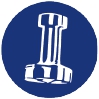 5º  Campeonato  Português  de  Baristas (CPB)                                            Março/2019Data:  23 ou 23 e 24 Março *Local:  Lisboa – LX FactoringPrazo de inscrição:  28 de Fevereiro de 2019.Inscrições:	Envio da ficha de inscrição devidamente preenchida e assinada para o email: geral@aicc.ptRequisito de Idade: Os concorrentes terão que ter no mínimo 18 anos de idade, completados até 1 de Janeiro de 2019.Requisito de Nacionalidade: Nacionalidade portuguesa ou comprovativo de permanência no país à, pelo menos, 24 meses.Direitos de Imagem: Todos os concorrentes cedem os direitos de utilização da sua imagem, tal como captada nas fotografias e nas filmagens realizadas para o “5º  Campeonato  Português  de  Baristas” autorizando a sua reprodução, publicação, adaptação, utilização ou reutilização nos meios, nacionais ou internacionais, que o Capítulo Português utilizar, directamente ou através de terceiros, para publicitar, divulgar ou promover os respectivos serviços, nomeadamente, no seu canal interno de televisão, no seu sítio da Internet, ou em qualquer outro mídia ou meio de comunicação.Valor da Inscrição:   75€ por concorrente - até 28 de Fevereiro de 2019                                 (IBAN: PT50 0036 0168 99100060404 15)Prémio: O vencedor deste Campeonato (Campeão Nacional) irá representar Portugal no WBC (World Barista Championship) 2020, em local a definir pela SCA. O prémio inclui o bilhete de avião (ida e volta – origem e destino: Portugal) em classe económica, estadia em hotel e ajuda de custo diária de € 75,00 (máximo 5 dias). Alterações de percurso e/ou dias extras não são suportados pela Organização.Nota: O vencedor do 5º CPB compromete-se a aceitar representar Portugal no WBC 2020 e a respeitar as regras da organização, no que diz respeito, nomeadamente, à sua preparação até ao WBC 2020.*O número de dias de competição será definido em função do número de concorrentes em competição, prevendo-se que a mesma seja de um ou dois dias.DADOS DO CONCORRENTEDADOS DO CONCORRENTEDADOS DO CONCORRENTENome Completo(Igual B.I./Cartão de Cidadão)Nome Completo(Igual B.I./Cartão de Cidadão)DataMoradaMoradaMoradaCódigo PostalLocalidadeLocalidadeEscola de FormaçãoEscola de FormaçãoEscola de FormaçãoTelefone de ContactoEmailEmailN.º B.I./Cartão de CidadãoMembro SCA?         Sim ☐ Não ☐    Se sim, indique o n.º: _______Membro SCA?         Sim ☐ Não ☐    Se sim, indique o n.º: _______Experiência ProfissionalExperiência ProfissionalExperiência ProfissionalLI  E CONCORDO COM AS CONDIÇÕES DE PARTICIPAÇÃO NO CAMPEONATO PORTUGUÊS DE BARISTAS E COM O CÓDIGO DE CONDUTA DO CONCORRENTE.Assinatura:LI  E CONCORDO COM AS CONDIÇÕES DE PARTICIPAÇÃO NO CAMPEONATO PORTUGUÊS DE BARISTAS E COM O CÓDIGO DE CONDUTA DO CONCORRENTE.Assinatura:LI  E CONCORDO COM AS CONDIÇÕES DE PARTICIPAÇÃO NO CAMPEONATO PORTUGUÊS DE BARISTAS E COM O CÓDIGO DE CONDUTA DO CONCORRENTE.Assinatura: